LebenslaufPersönliche DatenGeburtsdatum/-ort	TT.MM.JJJJ in StadtStaatsangehörigkeit	Familienstand	SchulbildungMM.JJJJ – MM.JJJJ	Hier steht der Name Ihrer (weiterführenden) Schule, GrübelhofAngestrebter Abschluss: Allgemeine Hochschulreife (MM.JJJJ)Hier können Sie Ihre Leistungskurse ergänzen, wenn die Fächer relevant für den angestrebten Ausbildungsberuf sindEin Engagement, z.B. als Jahrgangsstufensprecher, kann kurz aufgelistet werdenPraktikaMM.JJJJ – MM.JJJJ	Hier steht der Name Ihres Arbeitgebers AG, MusterstadtHier steht Ihre Position/Abteilung während des PraktikumsIhre Hauptaufgabe sollte weit oben stehenIdealerweise besteht Relevanz für den AusbildungsberufWeitere Fähigkeiten und KenntnisseSprachen	Deutsch, Muttersprache	Englisch, sehr gut in Wort und Schrift	Spanisch, GrundkenntnisseEDV	Microsoft Office (Word, Excel, PowerPoint, Outlook)	Social Media (Facebook, Instagram, Twitter)Führerschein	Klasse BHobbys	Hobbys, die mit dem Ausbildungsberuf in Verbindung gesetzt werden können oder ausgefallene Hobbys, die Sie besonders interessant machen, können Ihnen für den Einstieg ins Vorstellungsgespräch helfen. Die Erwähnung von (Kampf-)Sportarten mit erhöhtem Verletzungsrisiko sollten Sie grundsätzlich sorgfältig überdenken.Bochum, 14.04.2020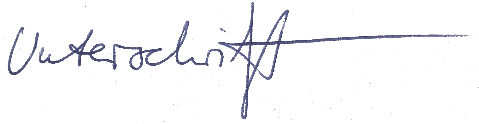 Carsten WasserSie möchten aus der Masse der Bewerber herausstechen?Dann lassen Sie sich Ihren Lebenslauf von unseren Experten erstellen!Weitere Informationen: www.die-bewerbungsschreiber.de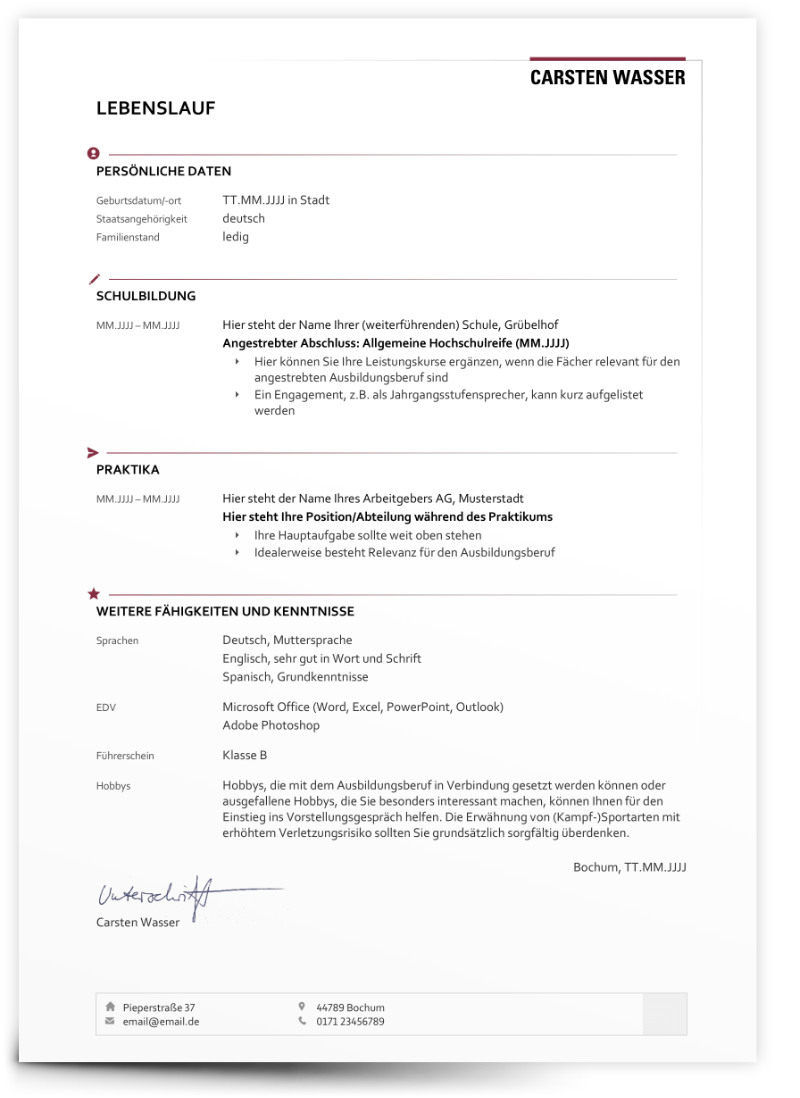 